共青团长江艺术工程职业学院委员会文件长艺青发〔2020〕3号★关于批准陈创等39名同学加入中国共产主义青年团的决定各系部团总支、各班级团支部:中国共产主义青年团是中国共产党领导的先进青年的群众组织，为了进一步壮大我校团员队伍，吸收先进学生加入中国共产主义青年团，提高团组织的战斗力，发挥团员的带头作用，根据《中国共产主义青年团章程》的有关规定，经个人申请、资格审查、班级团支部大会讨论、入团积极分子培训并结业等环节，经各系部团总支审核，学院团委研究决定：批准陈创等39名同学加入中国共产主义青年团，团籍自团支部通过之日计算。希望全体新团员自觉遵守团的章程，履行团的义务，执行团的决议，严守团的纪律，遵守学院的各项纪律，以新时代优秀团员的标准严格要求自己，充分发挥共青团员的先锋模范作用，团结奋进，为实现自己远大的理想而奋斗，为建设文明平安和谐校园贡献青春力量。附:长江艺术工程职业学院2020年春季学期新发展团员名单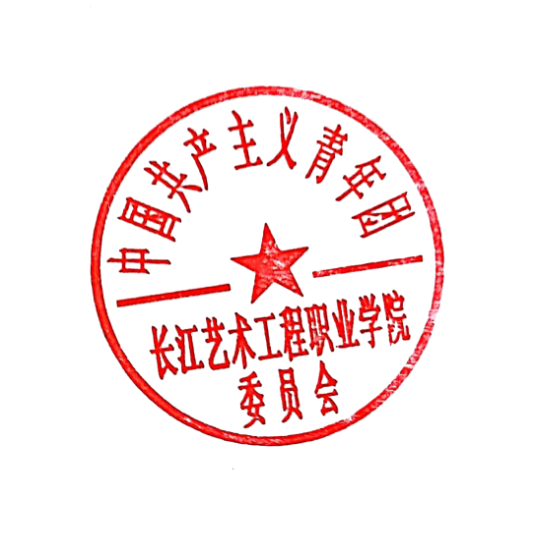 共青团长江艺术工程职业学院委员会                         2019年6月11日附件：长江艺术工程职业学院2020年春季学期新发展团员名单（共39人，排名不分先后）护  理  系（5人）：陈  创    程  娇    童小雪    郭娇娇    黄  纯经济管理系（7人）：简炜彬    陈  阳    刘思雨   田家豪     董  慧夏志伟    肖世龙机电工程系（8人）：代天龙    徐红启    郑  州    费  勇    袁怡炫郭申奥    饶  鹏    宁  迪艺术工程系（19人）：  王  秘    郑润炜    刘泽正    秦  雨    王国洲熊谢天    余承广    孙旭日    王凤玲    郭  顺伍天意    朱傲峰    李文亮    覃左成    叶艺凡张  浩    吴有成    周  双    罗先敏   共青团长江艺术工程职业学院委员会       2020年6月11日印发